Отчёт по Неделе антикоррупционных инициатив в МОУ Фабрично-Выселковской СШ.В период с 27 по 31 мая 2019года  в МОУ Фабрично-Выселковской СШ проводилась Неделя антикоррупционных инициатив.27 мая  на общешкольной линейке был дан старт Неделе антикоррупционных инициатив.28 мая  на классных родительских собраниях до родительской общественности была доведена данная информация.Проведена встреча с приглашением сотрудника правоохранительных органов Мякишевой Н.В. «Что такое коррупция?»Проведён конкурс сочинений  среди старших классов «Честным быть модно и престижно».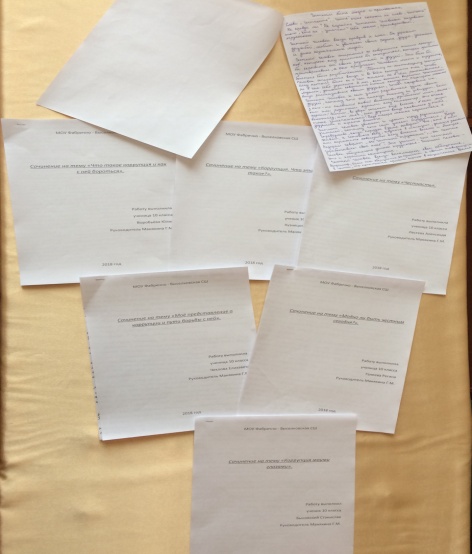 29 мая  проведены классные часы «Добро для одного, а для других?»,  «Хранители порядка», «Без коррупции с детства».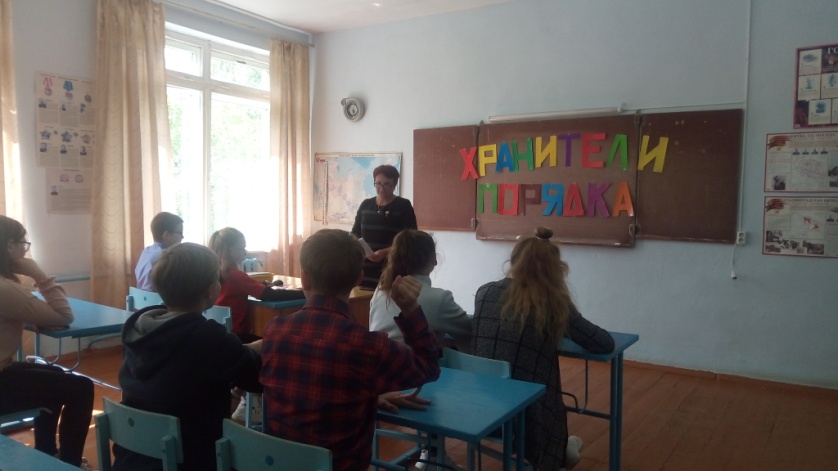 Проведён конкурс рисунков «Гримасы коррупции» среди младших классов.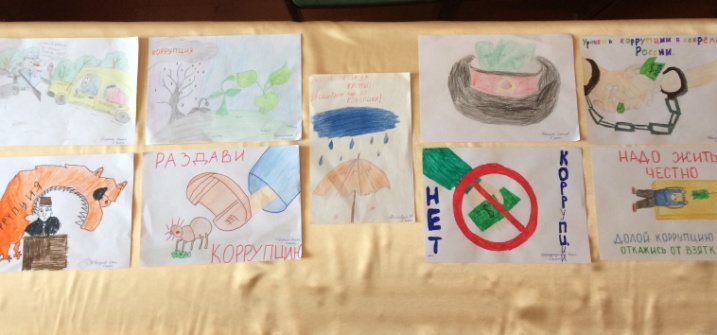 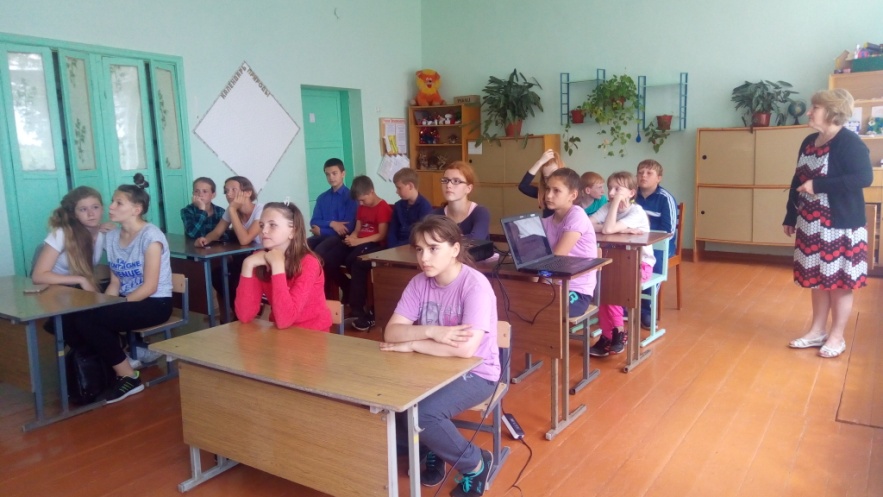 30 мая проведены викторина «Коррупцию надо знать в лицо».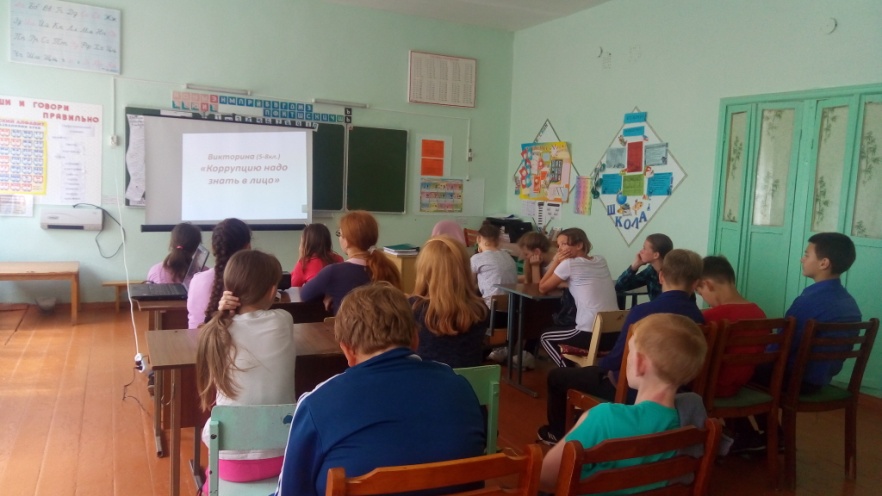 Информация о ходе Недели антикоррупционных инициатив размещается на сайте школы.31 мая Общешкольная линейка с подведением итогов Недели антикоррупционных инициатив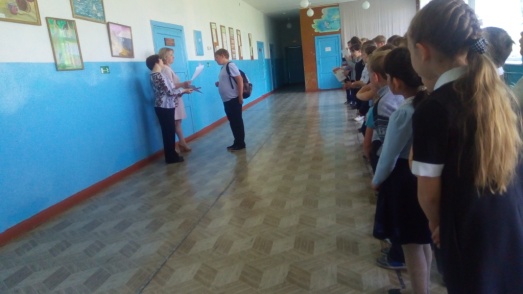 